Curriculum vitaeFull name: Hidalgo, Matías Martin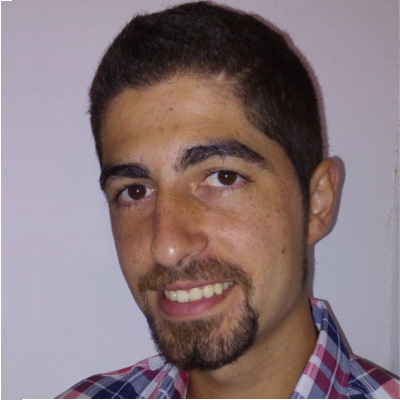 Birth date: 28th March of 1992Birth place: Tandil, Bs. As., ArgentinaCurrent address: Pellegrini 382, Benito Juarez, Arg.Mobile Phone: +230 5707 1106E-Mail: chuj4pr0@hotmail.comSkype: chujaproEducation:2010 – Current Universidad Nacional del Centro de la Provincia de Buenos Aires, BA, Argentina. (UNCPBA) Software Engineering (Degree expected in 2020)2011 – 2012 Universidad Nacional del Centro de la Provincia de Buenos Aires, BA, Argentina. (UNCPBA) Technical Developer and Networks Management.2007 – 2009 Institute TE Ing. Felipe Senillosa, BA, Argentina. (UNCPBA) Computer Technician. 2015 Magento Commerce Inc. Magento Certified Developer Plus.2016 Magento Commerce Inc. Magento Certified Solution Specialist.2017 Magento Commerce Inc. Magento 2 Certified Solution Specialist. 2018Magento Commerce Inc. Magento 2 Certified Professional Developer.2019Magento Commerce Inc. Magento Certified Professional Cloud Developer.Magento Commerce Inc. Magento 2 Certified Associate Developer.Professional Experience:09/19 – Currently: Magento Backend Developer on Mediotype, Remote.04/16 – 08/19: Magento Backend Developer on Redbox Digital Ltd., Ebene, Mauritius.10/13 – 03/16: PHP Developer on Summa Solutions, Tandil, Buenos Aires, Argentina.10/12 – 10/13: Web Developer on Temperies, Tandil, Buenos Aires, Argentina.05/08 – 02/09: Technical Support on TODOSISTEMAS, Tandil, Buenos Aires, Argentina.01/08 – Currently: Web Developer on Personal Projects, Remote.Summary:Sr. PHP and Magento Developer with a solid technical background and working experience in analysis, design and development of web based applications. During last six years I specialize in e-commerce development with Magento (1 and 2) platform even I own four certifications in such platform meanwhile I plan to become a Magento Architect.Languages:Spanish: Native. Read, write, talk and understand excellently.English: Professional. Read, write, talk and understand perfectly.Projects:Personal Projects:PC Líder 2011First project - www.pclider.com.arDeveloperDevelop my own web page in order to publish my services as a computer technician using an online website builder (Wix.com) and deploying a blog with Wordpress.Technologies: HTML, CSS, CMS Wordpress, MySQL, Social Networks (Fb and Twitter).SGT (Argentinean) 2012 - CurrentlyPrivate Project - www.serviceleotv.com.arFull developer, designer and DB ManagerDevelop a private project oriented to help electronic technicians to manage their own workshops and to provide some new services behind web.Long-term technical support, hosting and new functionalities provider.Technologies: PHP, HTML, CSS3, Javascript, jQuery, Yii Framework, MVC Framework, MySQL, PairProgramming, PEAR Framework. Static Version Magento Module (Argentinean) 2012 - 2015Own Module - marketplace.magento.com/mhidalgo-mhidalgo-static-version.htmlDeveloper y testerDeveloped a Magento Module in order to inject version for static content.Tecnologías: OOP, PHP, HTML, Javascript, Magento CE, Magento EE, Apache, Nginx.Temperies IT’s Projects:Crixos 2012Temperies Internal ProjectFront-end DeveloperDevelop functionalities to web application.Develop import CSV of emails based-on export contacts from Hotmail and Gmail services.Technologies: OOP, PHP, HTML, CSS3, Javascript, jQuery, Yii Framework, MVC Framework, MySQL, Scrum.Santander Rio KM (Argentinean) 2012-2013 Santander Rio KM ProjectFront-end DeveloperDevelop frontend views and Javascript code using jQuery based-on IE8.Technologies: HTML, CSS, Javascript, jQuery, Sharepoint.Ruby on Rails e-Commerce 2013Temperies Internal ProjectFront-end and Back-end DeveloperDevelop web application based-on Rails standards, using Twitter Bootstrap.Technologies: OOP, HTML5, CSS3, Ruby on Rails, Ruby, RubyGems, Twitter Bootstrap.GWN Mobile (American) 2013Temperies Partner ProjectFront-end DeveloperDevelop mobile application to consume GWN application using REST services.Integrate native code for Android and iOS devices with PhoneGAP.Technologies: SCRUM, HTML5, CSS3, javascript, jQuery, jQuery Mobile, PhoneGAP, Objective-C for iOS, Java for Android.Summa Solutions’s Projects:Grand Marche (Argentinean) 2013 - 2016Grandmarche.com.ar ProjectPHP DeveloperDevelop Magento modules to customize e-commerce platform based-on client requirements.Develop Magento extension to integrate Andreani carrier. Develop Magento extension to login using social networks Google +, Facebook and Twitter.Integrate uDropship Vendors module and customize them.Long-term technical support.Security improvements and latest Magento Patches applied.Integrate MercadoPago Marketplace Payment Method.Integrate MercadoPago Express Payment Method.Integrate TodoPago Payment Method.Integrate SPS Decidir Payment Method.Develop new reports based-on client requirements.Develop multi-vendor sells functionality.Estimate SEO integrations and social-oriented settings to get more visitors. Technologies: OOP, PHP, HTML, CSS3, SASS, Compass, Javascript, jQuery, Prototype, Magento CE, MySQL, SEO, Social Networks, Facebook API, Google + API, Twitter OAuth, TodoPago API, MercadoPago API, SPS Decidir API, Andreani WS, Scrum.El Tiempo (Colombian) 2014 - 2016QueBuenaCompra.com ProjectPHP DeveloperDevelop Magento modules to customize e-commerce platform based-on client requirements.Security improvements and latest Magento Patches applied.Long-term technical support.Technologies: OOP, PHP, HTML, CSS3, Javascript, jQuery, Magento EE, MySQL, Scrum.Subasta.QueBuenaCompra.com ProjectPHP Developer, DB ManagerRequirements analysis and estimate times of developing.Develop web app for auctions online based-on client requirements, using Twitter Bootstrap.Develop Full-Ajax functionalities for Product Page and Moderation Page.Develop backend functionalities and REST services to be consumed by external websites.Technologies: OOP, PHP, HTML, CSS3, Javascript, jQuery, Ajax, Yii 1.5, MVC Framework, MySQL, SEO, REST Services, Twitter Bootstrap, Scrum.Summa Solutions Partner (American) 2014TheGreatCourses.com Project:PHP DeveloperDevelop Magento modules to customize e-commerce platform based-on client requirements.Develop Ajax functionalities for Product Page, Shopping Cart and Checkout pages.Technologies: OOP, PHP, HTML, CSS3, Javascript, jQuery, Ajax, Magento EE, MySQL, Scrum.EnvironmentalLights.com Project:PHP DeveloperDevelop Magento responsive theme and Javascript to optimize responsive changes.Technologies: OOP, PHP, HTML5, CSS3, SASS, Compass, Javascript, jQuery, Responsive Design, Magento EE, MySQL, Scrum.Carrefour (Argentinean) 2014Carrefour.com.ar Project:PHP DeveloperDevelop Magento modules to customize e-commerce platform based-on client requirements.Integrate Magento module to Store pickup.Technologies: OOP, PHP, HTML, CSS3, SASS, Compass, Javascript, Prototype, Magento CE, MySQL, Scrum.Vapeworld (American) 2014Vapeworld.com Project:PHP DeveloperDevelop Magento modules to customize e-commerce platform based-on client requirements.Upgrade Magento 1.6 to 1.9 and improvements over old code.Develop a new functionality to get a better price on specific products.Technologies: OOP, PHP, HTML, CSS3, SASS, Compass, Javascript, Prototype, Magento CE, MySQL, Scrum.Makro (Colombian) 2014 - 2016Makrovirtual.com Project:PHP DeveloperMigration Server from previous provider.Long-term technical support.Performance analysis and documentation about fixes and improvements to do.Security improvements and latest Magento Patches applied.Upgrade Magento 1.6 to 1.9 and improvements to performance on a lot of pages.Technologies: OOP, PHP, HTML, CSS3, Javascript, jQuery, Magento CE, MySQL, Performance Analysis, Scrum.Palacio de Hierro (Mexican) 2014Palaciodehierro.com Project:PHP DeveloperRequirements analysis and estimate times of developing.Technologies: OOP, PHP, Magento EE, MySQL, Performance Analysis.El Burgues (Argentinean) 2014 - 2016Elburgues.com Project:PHP DeveloperDevelop Magento modules to customize e-commerce platform based-on client requirements.Develop Magento extension to integrate Andreani carrier. Integrate SPS Decidir Payment Method. Security improvements and latest Magento Patches applied.Long-term technical support.Integrate Magento module to Store pickup.Technologies: OOP, PHP, HTML, CSS3, SASS, Compass, Javascript, Prototype, Magento CE, MySQL, Andreani WS, Scrum.Stylewatch (Argentinean) 2015 - 2016Stylewatch.com.ar Project:PHP DeveloperDevelop Magento modules to customize e-commerce platform based-on client requirements. Upgrade Magento CE 1.8.1.0 to 1.9.2.0 Security improvements and latest Magento Patches applied.Long-term technical support. Technologies: OOP, PHP, HTML, CSS3, SASS, Compass, Javascript, Prototype, Magento CE, MySQL, Andreani WS, Scrum.US Polo (Panamanian) 2015 - 2016Uspoloassn.com Project:PHP DeveloperDevelop Magento modules to customize e-commerce platform based-on client requirements. Security improvements and latest Magento Patches applied.Long-term technical support. Technologies: OOP, PHP, HTML, CSS3, SASS, Compass, Javascript, Prototype, Magento EE, MySQL, Scrum.Meet Magento AR (Argentinean) 2015 - 2016Ar.meet-magento.com Project:PHP and Frontend DeveloperCustomized wordpress templates based-on client requirements. Data entry and Wordpress teaching for co-workers.Technologies: OOP, PHP, HTML, CSS3, Javascript, jQuery, Wordpress 4, MySQL, Scrum.Redbox Digital Ltd.’s Projects:Chalhoub (Emirati) 2016 - 2017Levelshoes.com Project:Senior PHP and Magento DeveloperDevelop Magento modules to customize e-commerce platform based-on client requirements. Develop Magento extension to integrate Fetchr carrier.I was in charge of Code Reviews and deployments. I've used Composer in order to modularize the project.Technologies: OOP, PHP, HTML, CSS3, SASS, Compass, Javascript, Prototype, Magento EE, Multi Language, Multi Websites, Custom CRM Integration, Grunt, Fetchr Integration, Composer, MySQL, Scrum.Wojooh.com Project:Senior PHP and Magento DeveloperDevelop Magento modules to customize e-commerce platform based-on client requirements. Develop Magento extension to integrate Fetchr carrier.I was in charge of Code Reviews and deployments. I've used Composer in order to modularize the project.Technologies: OOP, PHP, HTML, CSS3, SASS, Compass, Javascript, Prototype, Magento EE, Multi Language, Multi Websites, Custom Omni-channel Integration, Fetchr Integration, Composer, MySQL, Scrum.Sephora.ae Project:Tech Lead, Senior PHP and Magento DeveloperDevelop Magento modules to customize e-commerce platform based-on client requirements. Develop Magento extension to integrate Fetchr carrier.I was in charge of Code Reviews and deployments. I've used Composer in order to modularize the project.Technologies: OOP, PHP, HTML, CSS3, SASS, Compass, Javascript, Prototype, Magento EE, Multi Language, Multi Websites, Custom Omni-channel Integration, Fetchr Integration, Composer, MySQL, Scrum.Screwfix (British) 2016Screwfix Omni-Channel Project:Senior PHP and Magento DeveloperDevelop Magento modules to customize e-commerce platform based-on client requirements. I've used Composer in order to modularize the project.Technologies: OOP, PHP, HTML, CSS3, SASS, Compass, Javascript, Prototype, Magento EE, Multi Language, Multi Websites, Custom Omni-channel Integration, Composer, MySQL, Scrum.Altayer (Emirati) 2017 - 2018Ounass.ae Project:Senior PHP7 and Magento 2 DeveloperDevelop Magento modules to customize e-commerce platform based-on client requirements. Develop new endpoints over API Rest of Magento 2 based-on client requirements.Support and bug fixing.I've used Composer in order to modularize the project.Technologies: OOP, PHP, PHP7, HTML, CSS3, SASS, Compass, Javascript, Prototype, Magento 2 EE, Multi Language, Multi Websites, API Rest, Service Contracts, Dependency Injection, Headless Magento, Composer, MySQL, Scrum.Mamasandpapas.ae Project:Senior PHP7 and Magento 2 DeveloperDevelop Magento modules to customize e-commerce platform based-on client requirements. Develop new endpoints over API Rest of Magento 2 based-on client requirements.Support and bug fixing.I've used Composer in order to modularize the project.Technologies: OOP, PHP, PHP7, HTML, CSS3, SASS, Compass, Javascript, Prototype, Magento 2 EE, Multi Language, Multi Websites, API Rest, Service Contracts, Dependency Injection, Headless Magento, Composer, MySQL, Scrum.Nass.com Project:Senior PHP7 and Magento 2 DeveloperDevelop Magento modules to customize e-commerce platform based-on client requirements. Develop new endpoints over API Rest of Magento 2 based-on client requirements.Support and bug fixing.I've used Composer in order to modularize the project.Technologies: OOP, PHP, PHP7, HTML, CSS3, SASS, Compass, Javascript, Prototype, Magento 2 EE, Multi Language, Multi Websites, API Rest, Service Contracts, Dependency Injection, Headless Magento, Composer, MySQL, Scrum.GAP.ae Project:Senior PHP7 and Magento 2 DeveloperDevelop Magento modules to customize e-commerce platform based-on client requirements. Develop new endpoints over API Rest of Magento 2 based-on client requirements.Support and bug fixing.I've used Composer in order to modularize the project.Technologies: OOP, PHP, PHP7, HTML, CSS3, SASS, Compass, Javascript, Prototype, Magento 2 EE, Multi Language, Multi Websites, API Rest, Service Contracts, Dependency Injection, Headless Magento, Composer, MySQL, Scrum. Nisnass.ae Project:Senior PHP7 and Magento 2 DeveloperDevelop Magento modules to customize e-commerce platform based-on client requirements. Develop new endpoints over API Rest of Magento 2 based-on client requirements.Support and bug fixing.I've used Composer in order to modularize the project.Technologies: OOP, PHP, PHP7, HTML, CSS3, SASS, Compass, Javascript, Prototype, Magento 2 EE, Multi Language, Multi Websites, API Rest, Service Contracts, Dependency Injection, Headless Magento, Composer, MySQL, Scrum.Alshaya (Emirati) 2018Victoria Secret Middle East Project:Magento Business Analyst, Magento Technical ArchitectI’ve been part of the team which had early discussions and meetings during delivery of the final project solution proposal.Requirements analysis and estimate times of development.Develop Magento modules to initialize the project and customize e-commerce platform based-on client requirements. Technologies: OOP, PHP, PHP7, HTML, CSS3, SASS, Compass, Javascript, Prototype, Magento 2 EE, Multi Language, Multi Websites, API Rest, Service Contracts, Dependency Injection, Headless Magento, Composer, MySQL, Scrum.Mothercare AE, BH, KW, SA Project:Senior PHP7 and Magento 2 DeveloperRequirements analysis and estimate times of development.Develop Magento modules to customize e-commerce platform based-on client requirements. Develop new endpoints over API Rest of Magento 2 based-on client requirements.Support and bug fixing.I've used Composer in order to modularize the project.Technologies: OOP, PHP, PHP7, HTML, CSS3, SASS, Compass, Javascript, Prototype, Magento 2 EE, Multi Language, Multi Websites, API Rest, Service Contracts, Dependency Injection, Headless Magento, Composer, MySQL, Scrum.H&M AE, BH, KW, SA Project:Senior PHP7 and Magento 2 DeveloperRequirements analysis and estimate times of development.Develop Magento modules to customize e-commerce platform based-on client requirements. Develop new endpoints over API Rest of Magento 2 based-on client requirements.Support and bug fixing.I've used Composer in order to modularize the project.Technologies: OOP, PHP, PHP7, HTML, CSS3, SASS, Compass, Javascript, Prototype, Magento 2 EE, Multi Language, Multi Websites, API Rest, Service Contracts, Dependency Injection, Headless Magento, Composer, MySQL, Scrum.Nahdi (Saudi Arabian) 2018-2019Nahdi Shop SA Project:Technical Team Lead, Senior PHP7 and Magento 2 DeveloperI lead the team technically, assisting to developers on each task, advising for reachable and functional solutions. Requirements analysis and estimate times of development.Develop Magento modules to customize e-commerce platform based-on client requirements. Develop new endpoints over API Rest of Magento 2 based-on client requirements.Single Sign On integration module development with OpenIDConnect.I've used Composer in order to modularize the project.Technologies: OOP, PHP, PHP7, HTML, CSS3, SASS, Compass, Javascript, Prototype, Magento 2 EE, Multi Language, Multi Websites, API Rest, Service Contracts, Dependency Injection, Headless Magento, Composer, MySQL, Scrum, OpenIDConnect, MiniOrange SSO.Mediotype’s Projects:Palmetto State Armory (American) 2019Palmettistatearmory.com Project:Senior PHP and Magento DeveloperDevelop Magento modules to customize e-commerce platform based-on client requirements. I was in charge of Code Reviews and deployments. I've used Composer in order to modularize the project.Technologies: OOP, PHP, HTML, CSS3, SASS, Compass, Javascript, Prototype, Magento EE, Composer, MySQL, Scrum.